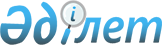 Орта білімнен кейінгі кәсіптік оқу бағдарламаларын іске асыратын білім беру ұйымдарына оқуға қабылдаудың үлгі ережесін бекіту туралы
					
			Күшін жойған
			
			
		
					Қазақстан Республикасы Білім және ғылым министрінің 2007 жылғы 29 қарашадағы N 586 Бұйрығы. Қазақстан Республикасының Әділет министрлігінде 2007 жылғы 10 желтоқсанда Нормативтік құқықтық кесімдерді мемлекеттік тіркеудің тізіліміне N 5029 болып енгізілді. Күші жойылды - Қазақтан Республикасы Білім және ғылым министрінің 2013 жылғы 15 қаңтардағы № 10 Бұйрығымен      Ескерту. Күші жойылды - ҚР Білім және ғылым министрінің 15.01.2013 № 10 Бұйрығымен.

      "Білім туралы" Қазақстан Республикасы Заңының 5-бабының 11) тармақшасына сәйкес БҰЙЫРАМЫН : 

     1. Орта білімнен кейінгі кәсіптік оқу бағдарламаларын іске асыратын білім беру ұйымдарына оқуға қабылдаудың үлгі ережесі бекітілсін. 

     2. Техникалық және кәсіптік білім департаменті (Қ.Қ. Бөрібеков) осы бұйрықты Қазақстан Республикасы Әділет министрлігіне белгіленген тәртіппен мемлекеттік тіркеуге ұсынсын. 

     3. Осы бұйрық бірінші ресми жарияланған күнінен бастап қолданысқа енгізіледі. 

     4. Осы бұйрықтың орындалуын бақылау вице-министр Ф.Қуанғановқа жүктелсін.      Министр 

Қазақстан Республикасы      

Білім және ғылым министрінің    

2007 жылғы 29 қарашадағы      

N 586 бұйрығымен бекітілген     Орта білімнен кейінгі білімнің кәсіптік оқу 

бағдарламаларын іске асыратын білім беру ұйымдарына оқуға 

қабылдаудың үлгі ережесі  1. Жалпы ережелер      1. Осы орта білімнен кейінгі білімнің кәсіптік оқу бағдарламаларын іске асыратын білім беру ұйымдарына оқуға қабылдаудың үлгі ережесі (бұдан әрі - Ереже) "Білім туралы" Қазақстан Республикасының 2007 жылғы 27 шілдедегі Заңына сәйкес меншік нысанына және ведомстволық бағыныстылығына қарамастан орта білімнен кейінгі білім беру ұйымдарына (бұдан әрі - білім ұйымдары) оқуға қабылдаудың тәртібін белгілейді. 

     2. Білім беру ұйымдарына Қазақстан Республикасының азаматтары: шетелдік азаматтар және Қазақстан Республикасының заңнамасында, халықаралық шарттарда, сондай-ақ Қазақстан Республикасының білім беру ұйымдарымен жасалған келісім-шарттарында белгіленген тәртіппен Қазақстан Республикасында тұрақты тұратын азаматтығы жоқ тұлғалар; жалпы орта білімі, техникалық және кәсіптік білімі бар Қазақстан Республикасының азаматы болып табылмайтын ұлты қазақ тұлғалар қабылданады. 

     Басқа шетелдік азаматтар және азаматтығы жоқ тұлғалар білім беру ұйымына Қазақстан Республикасының заңнамасында, сондай-ақ Қазақстан Республикасында бекітілген халықаралық шарттарда белгіленген тәртіппен қабылданады. 

     3. Білім беру ұйымдарына оқуға түсу кезінде: 

     1) I, II топтардағы мүгедектер, бала кезінен мүгедектер, мүгедек-балалар арасынан шыққан азаматтарды; 

     2) жеңілдектер мен кепілдіктер бойынша соғысқа қатысушылар мен соғыс мүгедектеріне теңестірілген адамдарды; 

     3) Осы бұйрықтың 1-қосымшасына сәйкес ауылдың (селоның) әлеуметтік-экономикалық дамуын айқындайтын мамандықтар бойынша ауыл (село) жастары арасынан шыққан азаматтарды; 

     4) Қазақстан Республикасының азаматтары болып табылмайтын ұлты қазақ адамдарды; 

     5) жетім балаларды және ата-аналарының қамқорлығынсыз қалған балаларды қабылдау үшін квота қарастырылады. 

     4. Техникалық және кәсіптік, орта білімнен кейінгі, жоғары білімі бар азаматтар мамандықтарына мәндес мамандықтар бойынша қысқартылған мерзіммен оқуға қабылданады. 

     Аталған санаттағы тұлғалар үшін түсу емтихандары пәндерінің тапсыру нысаны мен тізбесін оқу орындары белгілейді. 

     5. Мемлекеттік құпиялармен жұмыс істеу талап етілетін техникалық және кәсіптік білімнің жекеленген мамандықтары бойынша мемлекеттік білім беру тапсырыстарымен оқуға қабылдау Қазақстан Республикасының мемлекеттік құпиялар туралы заңнамасына сәйкес ұлттық қауіпсіздік органдарының рұқсат бар білім беру ұйымдарында жүзеге асырылады.  

2. Қабылдауды ұйымдастыру      6. Білім беру ұйымдарында оқуға азаматтардың өтініштерін қабылдау, түсу емтихандарын өткізу және білім алушылар құрамына қабылдау үшін жұмысын 1 маусымнан кешіктірмей бастайтын қабылдау комиссиясы құрылады. 

     7. Білім беру ұйымдары қабылдау комиссияларының өңірлерге барып азаматтарды оқуға қабылдау жұмысын ұйымдастыруы құрылтайшының келісімі бойынша шешіледі. 

     8. Қабылдау ережелері, сондай-ақ өтініштерді қабылдауды ұйымдастыру жөніндегі қабылдау комиссияларының шешімі, түсу емтихандарын өткізу жөніндегі кесте туралы ақпарат, оқуға түскені туралы нәтижелер уақытылы оқуға түсушілердің назарына қабылдау комиссиясы жеткізеді.

      Ескерту. 8-тармаққа өзгерту енгізілді - Қазақстан Республикасы Білім және ғылым министрінің 2009.12.28 N 602 бұйрығымен.

     9. Білім беру ұйымдарында оқуға азаматтардың өтініштерін қабылдау 20 маусымнан бастап 20 тамыз аралығында, оқудың кешкі және сырттай нысанына 20 маусымнан 20 қыркүйек аралығында жүзеге асырылады. 

     Оқудың күндізгі нысанына түсу емтихандары 1 тамыздан бастап 28 тамыз аралығында, оқудың кешкі және сырттай нысанына 1 тамыздан 25 қыркүйек аралығында өткізіледі. 

     10. Білім беру ұйымдарына оқуға қабылдау туралы өтінішке қосымша оқуға түсушілер білімі туралы құжаттың түпнұсқасын, ағымдағы жылғы жалпы орта білім беру ұйымдарының бітірушілері N 086-У нысаны бойынша медициналық анықтаманы (I және II топтағы мүгедектер мен бала жасынан мүгедектер үшін сараптама медициналық-әлеуметтік тұжырымды), 3x4 көлемдегі 4 суретті, ұлттық бірыңғай тестілеу нәтижелері туралы сертификатты (бұдан әрі - ҰБТ сертификаты) немесе кешенді тестілеудің сертификатын қоса береді. Оқуға түсушінің тұлғасын куәландыратын құжаттары (төлқұжаты немесе тууы туралы куәлігі) жеке ұсынылады. 

     Оқытудың нысандары бойынша және шарттық негізде (ақылы) оқуға түсушілерден түскен өтініштер жеке тіркеледі және ескеріледі. 

     11. Түсу емтихандары: 

     - жалпы орта, техникалық және кәсіптік білімі бар азаматтар үшін (шетелде өзбек, ұйғыр, тәжік тілдерінде оқытатын халықаралық оқушыларды алмасу желісі бойынша оқыған жалпы орта білім беру ұйымдарына, республикалық музыкалық мектеп-интернаттарына мәндес емес мамандықтар бойынша түскен техникалық және кәсіптік ұйымдарды) ағымдағы жылғы бітірушілер, сондай-ақ өткен жылдардағы бітірушілер) жалпы орта білім беру бағдарламаларының көлемінде үш пән бойынша (қазақ тілі немесе орыс тілі, Қазақстан тарихы және мамандық бейіні бойынша пән) жүргізіледі. 

     Мамандық бейіні бойынша осы Ереженің 2-қосымшасына сәйкес айқындалады. 

     12. 11-тармақта көрсетілген жалпы орта білімі бар азаматтар, сондай-ақ техникалық және кәсіптік, орта білімнен кейінгі, жоғары білімі бар азаматтар үшін мәндес мамандықтар бойынша қысқартылған мерзіммен оқуға түсу кезінде: тестілеуді немесе пәндер бойынша емтихандарды білім беру ұйымы белгілейді. Білім беру ұйымдарына оқуға түсушілер түсу емтихандарын қазақ немесе орыс тілдерінде тапсыруын таңдауға құқылы. 

     13. Түсу емтихандарын өткізу кезінде: 

     1) тестілеу нысанында әрбір пән бойынша тестілеу тапсырмаларының саны 30; әрбір тест тапсырмасының дұрыс жауабы 1 балмен бағаланады; үш пән бойынша тестілеуге 2 сағат 15 минут, ал екі пән бойынша 1 сағат 30 минут беріледі; дұрыс жауаптар коды тестілеу аяқталғаннан кейін тез арада ілінеді; тестілеу нәтижелері өткізілген күні хабарланады; 

     2) пәндер бойынша емтихандар нысанында түсу емтихандарының нәтижелері бойынша алынған "3", "4", "5" бағаларын қабылдау комиссиясы мынадай шкала бойынша: "3" - 10 балл, "4" - 20 балл, "5" - 30 балдарға ауыстырады. 

     14. Бірыңғай талаптарды сақтауды қамтамасыз ету және тест тапсырмаларын (сұрақтарын) бағалау және пәндер емтихандары кезіндегі даулы мәселелерді шешу, түсушілердің құқығын қорғау мақсатында білім беру ұйымында апелляциялық комиссия құрылады. 

     Тестілеу немесе пәндер бойынша түсу емтихандарының нәтижелерімен келіспеген азамат апелляцияға береді. 

     Апелляция түсу емтихандарының нәтижелері хабарланғаннан кейін бір тәулік ішінде қабылдау комиссиясына беріледі және өтініш берушінің қатысуымен аппеляциялық комиссияда қаралады.

      Ескерту. 14-тармаққа өзгерту енгізілді - Қазақстан Республикасы Білім және ғылым министрінің 2009.12.28 N 602 бұйрығымен.

     15. Тестілеуді немесе пәндер бойынша түсу емтихандарын қайта тапсыруға болмайды.  

3. Білім алушылар құрамына қабылдау      16. Білім беру ұйымдарына оқуға азаматтарды қабылдау конкурстық негізде азаматтардың өтініштері бойынша жүзеге асырылады. Конкурстың шарттары білім алу құқықтарын сақтауға кепілдік беруі және орта білімнен кейінгі кәсіптік оқу бағдарламаларын меңгеруге неғұрлым қабілетті және даярлығы бар азаматтарды қабылдауды қамтамасыз етуі тиіс. 

     Білім беру ұйымдарына қабылдау оқытудың күндізгі нысанына 25 тамыз бен 30 тамыз аралығында, оқытудың кешкі және сырттай нысанына 15 қыркүйек пен 30 қыркүйек аралығында конкурстық негізде өткізіледі. 

     17. Конкурс: 

     ұлттық бірыңғай тестілеу (бұдан әрі - ҰБТ) сертификаттарының балдары негізінде: 

     Қазақстан Республикасының жоғары оқу орнына түсу үшін кешенді тестілеу нысанында өткізілген түсу емтихандарының нәтижелері бойынша берілген сертификаттар балдары негізінде; 

     пәндер немесе білім беру ұйымдары жүргізген тестілеу нысаны бойынша түсу емтихандарының нәтижелерінен алынған балдар (бағалар) негізінде жүргізіледі. 

     Қабылдау конкурсын өткізу кезінде ҰБТ-да немесе кешенді тестілеу сертификаттарында көрсетілген үш пәннің балдар сомасы ескеріледі. 

     Білім алушылар құрамына қабылдану конкурсын қатысуға: 

     жалпы орта білімі барлар үшін үш пәннен 30 балдан кем, медицина мамандықтары бойынша 40 балдан кем, оның ішінде бейінді пән бойынша 20 балдан кем жинағандар жіберілмейді. 

     18. Орта білімнен кейінгі кадрларды даярлауға мемлекеттік тапсырыс бойынша білім алушылар құрамына қабылдануға конкурс өткізу кезінде: 

     1) "Алтын белгі" белгісімен марапатталған адамдардың; 

     2) білім беру саласындағы уәкілетті орган тізбесін айқындайтын жалпы білім беретін пәндер бойынша халықаралық олимпиадалар мен ғылыми жарыстардың (бірінші, екінші және үшінші дәрежелі дипломдармен марапатталған), орындаушылардың республикалық  және халықаралық конкурстары мен спорттық жарыстардың (бірінші, екінші және үшінші дәрежелі дипломдармен марапатталған) соңғы үш жылдағы жеңімпаздарының, сондай-ақ өздері таңдаған мамандықтар олимпиадаларының, конкурсының немесе спорттық жарыстардың пәніне сәйкес келген жағдайда, ағымдағы жылғы жалпы білім беретін пәндер бойынша республикалық олимпиадалар мен ғылыми жарыстар (бірінші, екінші және үшінші дәрежелі дипломдармен марапатталған) жеңімпаздарының басым құқығы бар. 

     Мемлекеттік тапсырыс бойынша білім алушылар құрамына қабылдауға арналған конкурсты өткізу кезінде көрсеткіштері бірдей болған жағдайда, жетім балалардың және ата-анасының қамқорлығынсыз қалған балалардың, I және II топтағы мүгедектердің, жеңілдіктер мен кепілдіктер бойынша соғысқа қатысушылар мен мүгедектерге теңестірілген тұлғалардың, медициналық-әлеуметтік сараптама қорытындыларына сәйкес тиісті білім беру ұйымдарында оқуға қайшы келмейтін бала кезінен мүгедектердің, мүгедек балалардың және үздік білімі туралы құжаттары бар (куәліктер, аттестаттар, дипломдар) азаматтардың (растайтын құжаттар болған жағдайда) айрықша құқығы бар. 

     19. Білім беру ұйымдарына қабылдау мамандықтар, оқыту тілдері бойынша бөлек қабылдау комиссиясының ашық отырысында жүргізіледі. 

     20. Осы Ережемен реттелмеген бөлігінде білім беру ұйымына оқуға қабылдау тәртібі білім беру ұйымының құрылтайшысымен немесе құрылтайшыларымен (мемлекеттік басқару органымен) белгіленеді. 

Қазақстан Республикасы Білім    

және ғылым министрінің Орта     

білімнен кейінгі білімнің      

кәсіптік оқу бағдарламаларын    

іске асыратын білім беру      

ұйымдарына оқуға қабылдаудың    

үлгі ережесіне 1-қосымша        Ауылдың (селоның) әлеуметтік-экономикалық дамуын 

 айқындайтын Орта білімнен кейінгі білімнің кәсіптік оқу 

     бағдарламалары бойынша мамандықтардың тізбесі 

Қазақстан Республикасы Білім    

және ғылым министрінің Орта     

білімнен кейінгі білімнің      

кәсіптік оқу бағдарламаларын    

іске асыратын білім беру      

ұйымдарына оқуға қабылдаудың    

үлгі ережесіне 2-қосымша       Орта білімнен кейінгі білімнің оқу бағдарламаларын жүзеге 

    асыратын, білім беру ұйымдарында білім алуға түсу 

   емтихандары үшін орта білімнен кейінгі кәсіптік оқу 

 бағдарламалары бойынша мамандары даярлау жүзеге асырылатын 

  мамандықтар бейіні бойынша жалпы білім беру пәндерінің 

                           тізбесі. 
					© 2012. Қазақстан Республикасы Әділет министрлігінің «Қазақстан Республикасының Заңнама және құқықтық ақпарат институты» ШЖҚ РМК
				РК Кәсіптік білім беру мамандықтары- 

ның коды Білімнің бейіні Мамандықтар- 

дың атауы Біліктілігі Орта білім- 

нен кейінгі 

білім беру 

ұйымдарының 

білім беру 

оқу бағдар- 

ламаларын 

меңгерудің 

нормативтік 

мерзімі 

(жыл,ай) РК Кәсіптік білім беру мамандықтары- 

ның коды Білімнің бейіні Мамандықтар- 

дың атауы Біліктілігі Жалпы орта 

білім беру 

базасында 

 1 2 3 4 0200000 Құқық мамандықтары 
0201002 Құқықтану 0201012 Халықты әлеуметтік 

қорғау жөніндегі 

маман 1 жыл 10 ай 0201022 (0205012) Заңгер 1 жыл 10 ай 0202002 Құқық қорғау қызметі 0202012 Заңгер 1 жыл 10 ай 0300000 Білім беру мамандықтары 
0315002 Бейнелеу өнері және 

сызу 0315012 Негізгі орта білім 

берудің бейнелеу 

өнері және сызу 

мұғалімі 1 жыл 10 ай 0318002 Технология 0318012 Негізгі орта білім 

берудің технология 

мұғалімі (еңбекті 

өлшеу жөніндегі 

нұсқаушы) 1 жыл 10 ай 0322002 Саздық білім беру 0322012 Негізгі орта білім 

берудің саз 

мұғалімі 1 жыл 10 ай 0310002 Дене тәрбиесі 

және спорт 0310012 Негізгі орта білім 

дене тәрбиесі 

мұғалімі 1 жыл 10 ай 0310022 Спорт жөніндегі тренер-оқытушы 1 жыл 10 ай 0313002 Кәсіптік оқыту (сала 

бойынша) 0313022 Ауыл шаруашылығы 

өндірісінің 

өндірістік оқыту 

шебері 1 жыл 10 ай 0313032 Автомобиль көлік- 

терін жөндеу және 

қызмет көрсету жө- 

ніндегі өндірістік 

оқыту шебері 1 жыл 10 ай 0313052 Тігін өндірісінің өндіру өндірістік оқыту шебері 1 жыл 10 ай 0313062 Тамақ өнімдері жөніндегі өндіріс- 

тік оқыту шебері 1 жыл 10 ай 0313072 Кең бейінді өндірістік оқыту шебері 1 жыл 10 ай 0313082 Ауыл шаруашылығы өндірісін механи- 

зациялау жөніндегі 

өндірістік оқыту 

шебері 1 жыл 10 ай 0313102 Есептеу техникала- 

рының бағдарлама- 

лық жасақтама 

жөніндегі өндіріс- 

тік оқыту шебері 1 жыл 10 ай 0313112 Дәнекерлеу өндірі- 

сі жөніндегі өнді- 

рістік оқыту шебері 1 жыл 10 ай 0313122 Қайта өңдеуші зат- 

тардың технология- 

сы жөніндегі өнді- 

рістік оқыту 

шебері 1 жыл 10 ай 0314002 Бастауыш білім беру 0314012 Бастауыш білім берудің мұғалімі 1 жыл 10 ай 0314022 Бастауыш білім берудің информати- 

ка мұғалімі 1 жыл 10 ай 0314032 Бастауыш білім берудің шетел тілінің мұғалімі 1 жыл 10 ай 0324002 Білім беру ұйымының лаборанты 0324012 Лаборант (пәндер бойынша) 1 жыл 10 ай 3700000-Ақпараттық технологиялар 
3707002 Ақпараттық жүйелер 

(қолдану 

аймақтары 

бойынша) 3707012 Ақпараттық жүйелер 

маманы (салалар 

бойынша) 1 жыл 10 ай 0400000-Медициналық мамандар 
0401002 Емдеу ісі 0401012 Фельдшер 2 жыл 10 ай 0401022 Акушер 2 жыл 10 ай 0402002 Медбике ісі 0402012 Жалпы практиканың медбикесі 2 жыл 10 ай 0402022 Мамандандырылған медбике 2 жыл 10 ай 0403002 Гигиена және эпидемиология 0403012 Гигиенашы-эпидеми- 

олог 2 жыл 10 ай 0404002 Стоматология 0404012 Тіс дәрігерінің көмекшісі 2 жыл 10 ай 0405002 Лаборатория- 

лық диагнос- 

тика 0405012 Медициналық лаборант 2 жыл 10 ай 0406002 Фармация 0406012 Фармацевт 2 жыл 10 ай 0500000-Мал дәрігері 
0501002 Мал дәрігері 0501012 Фельдшер-мал дәрігері 1 жыл 10 ай 0501022 Малдәрігерлік санитар 1 жыл 10 ай 0502002 Лаборатория- 

лық іс 0502012 Малдәрігерлік фельдшер-лаборант 1 жыл 10 ай 0503002 Мал дәрігер- 

лік іс 0503012 Малдәрігерлік фельдшер-инспектор 1 жыл 10 ай 0700000-Экономикалық мамандықтар 
0701002 Статистика 0701012 Статист 1 жыл 10 ай 0703002 Қаржылар (салалар бойынша) 0703012 Қаржыгер 1 жыл 10 ай 0703022 

(0716002) Банк ісі маманы 1 жыл 10 ай 0703032 

(0720002) Қаржы құқығы маманы 1 жыл 10 ай 703042 

(0708002) Биржа ісі маманы 1 жыл 10 ай 0703052 

(0718002) Сақтандыру ісі маманы 1 жыл 10 ай 0705002 Есеп және аудит (салалар бойынша) 0705012 Бухгалтер-аудитор 1 жыл 10 ай 0705022 Экономист-бухгал- 

тер 1 жыл 10 ай 0711002 Экономика 

(салалар бойынша) 0711012 Экономист 1 жыл 10 ай 0712002 Менеджмент 

(салалар бойынша) 0712012 Менеджер 1 жыл 10 ай 0800000-Қызмет көрсету мамандықтары 
830102 Қызмет көрсету ұйымы 0830112 Қызмет көрсету саласының менеджері 1 жыл 10 ай 0830122 

(0833002) Қоғамдық тамақтан- 

дыру мекемелерінің 

менеджері 1 жыл 10 ай 0830132 

(0829012) Қонақ үй бизнесі- 

нің менеджері 1 жыл 10 ай 0830142 

(0829022) Туризм жөніндегі 

менеджер 1 жыл 10 ай 0831002 Маркетинг 

(салалар бойынша) 0831012 Маркетолог 1 жыл 10 ай 0831022 (0706012) Тауартанушы- 

сарапшы 1 жыл 10 ай 0832002 Аударма ісі 0832012 Референт 1 жыл 10 ай 0204002 Әлеуметтік 

жұмыс 0204012 Әлеуметтік 

жұмыстар 

жөніндегі маман 1 жыл 10 ай 0713002 Бағалау 

(қолдану 

аймақтары 

мен салалар 

бойынша) 0713012 Бағалаушы- 

сарапшы 1 жыл 10 ай Коды Мамандық- 

тардың 

атауы Біліктілігі Жалпы орта білім беру базасындағы бейін пәнінің атауы 1 2 3 4 0200000 Құқық мамандықтары 
0201002 Құқықтану Дүниежүзілік тарих 0202002 Құқық қорғау 

қызметі Дүниежүзілік тарих 0300000 Білім беру мамандықтары 
0315002 Бейнелеу 

өнері және 

сызу Шығармашылық емтихан 0318002 Технология Шығармашылық емтихан 0322002 Саздық білім 

беру Шығармашылық емтихан 0310002 Дене 

тәрбиесі және спорт Президенттік тест 

Арнайы емтихан 0313002 Кәсіптік 

оқыту (сала 

бойынша) Математика 0314002 Бастауыш білім беру Математика 0324002 Білім беру 

ұйымының 

лаборанты Математика 3700000 - Ақпараттық технологиялар 
3707002 Ақпараттық 

жүйелер 

(қолдану 

аймақтары 

бойынша) Физика 0400000 - Медициналық мамандықтар 
0401002 Емдеу ісі Биология 0402002 Медбике ісі Биология 0403002 Гигиена және 

эпидемиоло- 

гия Биология 0405002 Лаборатори- 

ялық 

диагностика Биология 0406002 Фармация Химия 0500000 - Мал дәрігері 
0501002 Мал дәрігері Биология 0502002 Лаборатория- 

лық іс Биология 0503002 Мал дәрігер- 

лік іс Биология 0700000 - Экономикалық мамандықтар 
0701002 Статистика Математика 0703002 Қаржылар 

(салалар 

бойынша) Математика 0705002 Есеп және 

аудит (салалар 

бойынша) Математика 0711002 Экономика 

(салалар 

бойынша) Математика 0712002 Менеджмент 

(салалар 

бойынша) Математика 0800000 Қызмет көрсету мамандықтары 
0830102 Қызмет 

көрсету 

ұйымы Математика 0831002 Маркетинг 

(салалар 

бойынша) Математика 0832002 Аударма ісі Шетел тілі 0204002 Әлеуметтік жұмыс Қазақстан тарихы 0713002 Бағалау (қолдану аймақтары мен салалар бойынша) Математика 